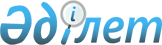 О внесении изменений в решение Аральского районного маслихата Кызылординской области от 29 декабря 2021 года № 202 "О бюджете сельского округа Каракум на 2022-2024 годы"
					
			С истёкшим сроком
			
			
		
					Решение Аральского районного маслихата Кызылординской области от 26 мая 2022 года № 265. Прекращено действие в связи с истечением срока
      Аральский районный маслихат Кызылординской области РЕШИЛ:
      1. Внести в решение Аральского районного маслихата Кызылординской области от 29 декабря 2021 года № 202 "О бюджете сельского округа Каракум на 2022-2024 годы" следующие изменения:
      пункт 1 изложить в новой редакции:
      "1. Утвердить бюджет сельского округа Каракум на 2022-2024 годы согласно приложениям 1, 2 и 3, в том числе на 2022 год в следующих объемах:
      1) доходы – 60 860 тысяч тенге, в том числе:
      налоговые поступления – 5 882 тысяч тенге;
      неналоговые поступления - 90 тысяч тенге;
      поступления трансфертов – 54 888 тысяч тенге;
      2) затраты – 61 144,8 тысяч тенге;
      3) чистое бюджетное кредитование – 0;
      бюджетные кредиты – 0;
      погашение бюджетных кредитов – 0;
      4) сальдо по операциям с финансовыми активами – 0;
      приобретение финансовых активов – 0;
      поступления от продажи финансовых активов государства – 0;
      5) дефицит (профицит) бюджета– -284,8 тысяч тенге;
      6) финансирование дефицита (использование профицита) бюджета – -284,8 тысяч тенге.".
      Приложение 1 к указанному решению изложить в новой редакции согласно приложению к настоящему решению.
      2. Настоящее решение вводится в действие с 1 января 2022 года и подлежит официальному опубликованию. Бюджет сельского округа Каракум на 2022 год
					© 2012. РГП на ПХВ «Институт законодательства и правовой информации Республики Казахстан» Министерства юстиции Республики Казахстан
				
      Секретарь Аральского районного маслихата

Б.Турахметов
Приложение к решению
Аральского районного маслихата
от "26" мая 2022 года №265Приложение к решению
Аральского районного маслихата
от "29" декабря 2021 года № 202
Категория 
Категория 
Категория 
Категория 
Сумма на 
2022 год
(тысяч тенге)
Класс
Класс
Класс
Сумма на 
2022 год
(тысяч тенге)
Подкласс
Подкласс
Сумма на 
2022 год
(тысяч тенге)
Наименование
Сумма на 
2022 год
(тысяч тенге)
1
2
3
4
5
1. Доходы
60 860
1
Налоговые поступления
5 882
04
Hалоги на собственность
5 882
1
Hалоги на имущество
91
3
Земельный налог
1
4
Налог на транспортнве средства
5 790
2
Неналоговые поступления
90
01
Доходы от государственной собственности
90
5
Доходы от аренды имущества, находящегося в государственной собственности 
90
4
Поступления трансфертов
54 888
02
Трансферты из вышестоящих органов государственного управления
54 888
3
Трансферты из бюджета района (города областного значения) 
54 888
Функциональная группа
Функциональная группа
Функциональная группа
Функциональная группа
Сумма на 
2022 год
Администратор бюджетных программ
Администратор бюджетных программ
Администратор бюджетных программ
Сумма на 
2022 год
Программа
Программа
Сумма на 
2022 год
Наименование
Сумма на 
2022 год
2. Расходы
61 144,8
01
Государственные услуги общего характера
33 325,8
124
Аппарат акима города районного значения, села, поселка, сельского округа
33 325,8
001
Услуги по обеспечению деятельности акима города районного значения, села, поселка, сельского округа
33 325,8
07
Жилишно- коммунальное хозяйство
1 936
124
Аппарат акима города районного значения, села, поселка, сельского округа
1 936
008
Освещение улиц населенных пунктов
1 515
009
Обеспечение санитарии населенных пунктов
421
08
Культура, спорт, туризм и информационное пространство
25 883
124
Аппарат акима города районного значения, села, поселка, сельского округа
25 883
006
Поддержка культурно-досуговой работы на местном уровне
25 883
3.Чистое бюджетное кредитование
0
Бюджетные кредиты
0
5
Погашение бюджетных кредитов
0
4. Сальдо по операциям с финансовыми активами
0
Приобретение финансовых активов
0
5. Дефицит (профицит) бюджета
-284,8
6. Финансирование дефицита (использование профицита) бюджета
284,8
8
Используемые остатки бюджетных средств
284,8
1
Свободные остатки бюджетных средств
284,8
01
Свободные остатки бюджетных средств
284,8
2
Остатки бюджетных средств на конец отчетного периода
0
01
Остатки бюджетных средств на конец отчетного периода
0